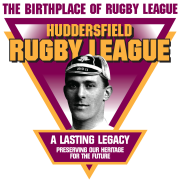 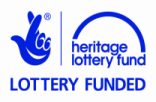 Theme 7ChampionsPupil Activity Sheet 7Northern Union Rugby Football Final Table 1914-15In the table below, two points are awarded for a win, one for a draw and none for a defeat. For example, the champions, Huddersfield, gained 60 points, 56 points from their 28 wins and 4 points from 4 drawn matches.One piece of information is missing for each of the next 18 teams in the table. Two pieces of information are missing for the last six teams. Add the missing information to complete the table.PositionTeamPldWDLPointsPointsPts%age pts gained PositionTeamPldWDLForAgainstPts%age pts gained 1Huddersfield34284  28882356088.242Wigan3225  66792065179.693Leeds34243  748620775.004Rochdale Hornets342423061945073.535Hull361117053014968.066Broughton Rangers181113082893761.677St Helens3219133683423859.388Halifax341833422683957.359Oldham344133753013855.8810Wakefield Trinity 321711430934054.6911Hull Kingston Rovers172153743243652.9412Widnes323152912923148.4413Warrington321431524232348.4414Batley151182292883145.5915Leigh311402521852845.1616Swinton301311617124045.0017Dewsbury3212183103532640.6318Hunslet320202983562437.5019Bradford Northern3211202494642335.9420Bramley3211114347435.9421Salford  841813431333.3322Barrow32212883632132.8123York3222614222031.2524Keighley3022212054223.3325Runcorn27  026  84590  1.85